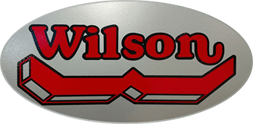 Jim Wilson Memorial ScholarshipAny Senior graduating from Ulysses High School and planning to attend a technical or vocational school, pursuing a career in crane operating, welding, auto or diesel mechanics, auto body repair, plumbing, HVAC, etc.Deadline: Applications must be received by March 20th, 2023 by mail to the following address:910 N Rd I, Ulysses, Ks 67880 or to Mrs. Wilson in a sealed envelope.  Full Name____________________________________________________________________________Permanent Addrress____________________________________________________________________Cell or primary phone # :________________ Email:____________________ Current GPA: __________Guardians full name: ___________________________________________________________________Intended field of study or major:__________________________________________________________School you will be attending in the fall of 2023:______________________________________________Please include the following materials with your application packet:School and Community involvement: Please write a personal statement of positions held, activities, special recognition, special projects, etc. at your current school and community.  Essay: Answer the following questions within a maximum of 2 pages (double-spaced) total. A brief statement about yourself and your plans for a trade career.Who has been a role model to you?Why do you deserve this scholarship?Transcript: Include your current high school transcript.  Your name must be printed on the document.  Letter of reference: One letter of reference from a school official (teacher, counselor, principal, ect.) or community leader who can discuss your academic and personal achievements, as well as your potential for future success.  Awards: Scholarship amounts and number of recipients will be determined on the quality and quantity of applications received. Awards will be mailed directly to the school of the applicant’s choice once confirmation of enrollment for the fall 2023 semester is received. Awardees will receive a notification and will be recognized at the scholarship award ceremony in May.  Selection criteria: Applications will be evaluated on the following criteria: All materials submitted prior to deadline (application form, essay, letter of reference, transcripts)Evidence of academic merit and school/community involvementGrade point average (GPA) will be taken into consideration.